экологический паспорт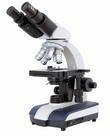 кабинета биологии №19ВведениеОдной из ведущих задач экологического образования в настоящее время стало формирование ответственного отношения к окружающей среде. Для ее решения требуется организация не только теоретических занятий, но и практической деятельности, в ходе которой мы учимся овладевать умениями и навыками правильного поведения в природе, учимся оценивать состояние окружающей среды ближайшего природного окружения – двора, улицы; вносить свой практический вклад в сохранение и улучшение богатств и красоты природы. Наиболее интересным аспектом деятельности в этом направлении является участие в работе по изучению и оценке экологического состояния кабинета.Площадь  и кубатура  кабинетаПлощадь обычного учебного кабинета, рассчитанного для работы 40 учащихся младших классов и 35 учащихся старших классов, должна быть 55м2. На каждого учащегося должно приходиться от 1,25 до 1,5м2 площади класса (без учета места, занятого стенными шкафами) и не менее 4–5м2. При кабинетной системе нормативы площади, необходимой для занятия одного учащегося, увеличиваются до 2м2.Данные по кабинету биологии:длина помещения – 8,17 м;
ширина – 5,55 м;
высота – 2,91 м;
площадь кабинета – 45,34 м2;
кубатура – 132,04 м2.На каждого учащегося в кабинете приходится:площадь 1,5 м2.
кубатура 4,4 м2, что соответствует санитарно-гигиеническим Кабинет биологии состоит из 2 смежных комнат: класс-лаборатория площадью 45,34 м2 и лаборантская комната площадью 17,2 м2. Кабинет расположен на третьем этаже с ориентировкой окон на восток. Кабинет биологии обеспечен столами (14 штук) с пластиковым покрытием. Электрическая сеть не подведена к ученическим столам. Рабочее место учителя состоит из демонстрационного стола, классной доски, экрана. В кабинете доска классная створчатая, состоит из трех щитов, два из которых открываются в стороны (размер основного щита 1,7 х 1 м). Для использования учебных пособий на магнитной основе классная доска изготовлена из железа. Для размещения ТОО в кабинете имеются подставка для размещения на ней телевизора, Все шкафы установлены в лаборантской комнате. Оборудование в шкафах размещено согласно правилам хранения и частоте его использования на уроках. В лаборантской комнате имеется демонстрационный стол, где учитель готовит необходимое к уроку оборудование.В целях пожарной безопасности в лаборантской комнате имеются:Огнетушитель Аптечка первой помощи, в которую входят: стерильный бинт, марлевые салфетки, борная кислота кристаллическая, борный вазелин, нашатырный спирт, сода питьевая, валериановые капли, бриллиантовая зелень, раствор йода спиртовой (5%), лейкопластырь, мазь от ожогов, стакан для питья, глазная ванночка, чистое полотенце, мыло.Площадь кабинета позволяет расставить мебель с соблюдением санитарно-гигиенических норм. Ученические столы стоят в три ряда. Расстояние между столами в ряду 0,5 – 0,7 м, между рядами столов и боковыми стенами помещения – 0,5 м, от первых столов до передней стены около 6 м.Натуральные объекты хранятся в шкафах с глухими дверками, т.к. они выцветают от действия прямых солнечных лучей. Очень часто эти пособия повреждают насекомые, для борьбы с которыми используется нафталин. Два раза в год производится дезинфекция: опрыскивание ядовитыми веществами. К обработке учебного оборудования ядовитыми веществами категорически запрещается допускать учащихся. Дезинфекцию проводит учитель в период школьных каникул, после чего помещение тщательно проветривается.Микропрепараты находятся в фабричной упаковке так, чтобы они располагались горизонтально, это предохраняет их от оплывания.Таблицы хранятся на стелажахДиафильмы, диапозитивы содержатся в фабричной упаковке и размещены в укладках.Микропрепараты, таблицы, диафильмы, диапозитивы классифицируют по классам, по темам уроков.Для хранения оптических приборов (микроскопов, препаровальных и ручных луп) отведен специальный стелаж.В кабинете имеется лабораторная посуда: химические стаканы, колбы, мензурки, пробки и др.К хранению химических реактивов предъявляются особые требования. Растворы и сухие вещества содержатся в стеклянных банках с притертыми крышками. Каждая банка снабжена этикеткой с названием, формулой вещества и его концентрацией. Органические вещества (спирт, формалин) хранятся в кабинете химии.Цветовая гамма кабинета и ее соответствие санитарным нормам.Для  кабинета  использовали краску спокойных тонов слабой насыщенности. Она обеспечивает лучшую адаптацию зрения к письму, чтению и другим видам занятий. Рабочая поверхность классной доски  ровная, прочно удерживает  мел при написании текста, обеспечивает легкое стирание мела. Цвет стены, на который расположена классная доска, должен быть более светлым, чем остальные стены.Стены кабинета биологии окрашены в светло-голубой цвет, т.к. помещение обращено на восток. Дверь покрашена в белый цвет, но на ней разными красками изображены клетки для наглядности на уроках. Оконные рамы тоже покрашены в белый цвет. Полы покрыты линолеумом желто - коричневого цвета. Крышки столов имеют светло-коричневый  цвет. Классная доска имеет темно-зеленый цвет, рабочая поверхность ровная, прочно удерживает мел при написании текста, мел легкое стирается. Цвет стены, на которой расположена классная доска, совсем не отличается от общего фона стен кабинетаТемпература  воздуха в кабинете Средняя температура воздуха в помещении равна 18,4оС.Влажность воздуха в кабинете
Пользуясь психрометром, определили относительную влажность воздуха. Она составила 54%.  Вентиляционный  режим кабинетаКабинет проветривается систематически , что соответствует санитарно-гигиеническим нормам.Освещенность  кабинетаЕстественная освещенность соответствует норме.  Искусственная освещённость в классе не соответствует норме.Растения в кабинете биологииЛюбой растительный организм в процессе своей деятельности вырабатывает вещества различной химической природы, в том числе и те, которые помогают в борьбе с болезнетворными микроорганизмами, способствуют выработке у растений иммунитета против различных заболеваний.К таким веществам относятся фитонциды – биологически активные вещества, убивающие или подавляющие рост и развитие не только различных микроорганизмов, но и паразитических червей, насекомых – переносчиков и возбудителей инфекционных заболеваний. По своей химической природе фитонциды чрезвычайно разнообразны: гликозиды, териеноиды, другие вторичные метаболиты.Фитонциды защищают человека от многих заболеваний, улучшают его самочувствие и работоспособность. Активными продуцентами этих летучих веществ являются многие древесные и кустарниковые растения. В классе имеются следующие растения : китайский (гибискус), несколько видов бегоний, герань, хлорофитум, колеус. Воздух закрытых помещений насыщен микроорганизмами, в том числе и болезнетворными. Вот почему при подборе цветов для озеленения школьных помещений необходимо учитывать не только их декоративность, но и фитонцидные свойства. Большую роль в оформлении кабинета биологии играют растения. При подборе растений, прежде всего, следует исходить из возможности использования их на уроках и во внеклассной работе.Все растения снабжены этикетками, которые закреплены к цветочным вазонам. На этикетках обозначены видовое название, семейство, родина.В кабинете имеются растения, которые используются в урочное и во вне урочное время. Количество растений в кабинете составляет 36 штук. Все растения находятся в отличном состоянии, ухожены, рационально размещены. Учитель вместе  c  детьми вкладывает огромный труд по уходу за этими растениями. 